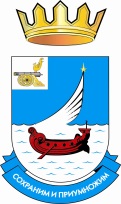 ФИНАНСОВОЕ УПРАВЛЕНИЕ АДМИНИСТРАЦИИМУНИЦИПАЛЬНОГО ОБРАЗОВАНИЯ  «ГАГАРИНСКИЙ РАЙОН»СМОЛЕНСКОЙ ОБЛАСТИП Р И К А З  № 19                                                                                                  от 10 марта 2021 годаВ соответствии с абзацами вторым и третьим пункта 4 статьи 242.2 Бюджетного кодекса Российской Федерации ПРИКАЗЫВАЮ:Утвердить прилагаемый Порядок представления главным распорядителем средств бюджета муниципального образования «Гагаринский район» Смоленской области и бюджета Гагаринского городского поселения Гагаринского района Смоленской области  в Финансовое управление Администрации муниципального образования «Гагаринский район»  Смоленской области информации о результатах рассмотрения дела в суде, наличии оснований для обжалования судебного акта и результатах обжалования судебного акта.Заместитель Главы муниципального образования -начальник Финансового управления                                                  Т. В. Кудрина
ПОРЯДОКпредставления главным распорядителем средств бюджета муниципального образования «Гагаринский район» Смоленской области и бюджета Гагаринского городского поселения Гагаринского района Смоленской области  в Финансовое управление Администрации муниципального образования «Гагаринский район»  Смоленской области информации о результатах рассмотрения дела в суде, наличии оснований для обжалования судебного акта и результатах обжалования судебного акта1. Настоящий Порядок устанавливает правила представления главным распорядителем средств бюджета муниципального образования «Гагаринский район» Смоленской области и бюджета Гагаринского городского поселения Гагаринского района Смоленской области (далее – местные бюджеты, муниципальные образования)  в Финансовое управление Администрации муниципального образования «Гагаринский район» (далее – Финансовое управление) информации о результатах рассмотрения дела в суде, наличии оснований для обжалования судебного акта и результатах обжалования судебного акта.2. Главный распорядитель средств местного бюджета, представлявший в суде интересы соответствующего муниципального образования в соответствии с пунктом 3 статьи 158 Бюджетного кодекса Российской Федерации либо выступавший в суде в качестве ответчика по искам (заявлениям) о взыскании денежных средств за счет казны соответствующего муниципального образования или местного бюджета (далее - главный распорядитель), в сроки, установленные в пункте 4 статьи 242.2 Бюджетного кодекса Российской Федерации, обязан представить в Финансовое управление на бумажном носителе информацию о результатах рассмотрения дела в суде, о наличии оснований для обжалования судебного акта и о результатах обжалования судебного акта с обязательным указанием наименования соответствующего местного бюджета, подписанную руководителем главного распорядителя или уполномоченным им лицом. Датой представления информации, указанной в абзаце первом настоящего пункта, считается дата получения ее Финансовым управлением.3. Информация о результатах рассмотрения дела в суде, о наличии оснований для обжалования судебного акта и результатах обжалования судебного акта оформляется главным распорядителем на его бланке с указанием всех прилагаемых документов. Одним из прилагаемых документов должна быть  копия судебного акта, принятого по делу. 4. Информация о результатах рассмотрения дела в суде апелляционной, кассационной или надзорной инстанции должна содержать наименование суда первой инстанции, а также дату принятия судебного акта и номер дела в суде первой инстанции.5. Ответственность за соблюдение срока предоставления в Финансовое управление информации, указанной в пункте 2 настоящего Порядка, несет главный распорядитель в соответствии с законодательством об административных правонарушениях.Об утверждении Порядка представления главным распорядителем средств бюджета муниципального образования «Гагаринский район» Смоленской области и бюджета Гагаринского городского поселения Гагаринского района Смоленской области  в Финансовое управление Администрации муниципального образования «Гагаринский район»  Смоленской области информации о результатах рассмотрения дела в суде, наличии оснований для обжалования судебного акта и результатах обжалования судебного актаУТВЕРЖДЕНприказом Финансового управленияАдминистрации муниципальногообразования «Гагаринский  район»Смоленской областиот 10 марта 2021 № 19